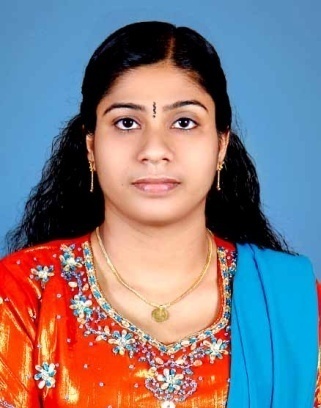 DEVIKA DEVIKA.373788@2freemail.com DENTAL ASSISTANT ( MOH LICENSE:T41442)PERSONAL DETAILSTRAINING ATTENED BLS & ACLS PROFESSIONAL HIGHLIGHTS• Highly-systematic professional with 3 years’ track record of assisting dentists in selecting instruments, mixing dental filling materials and cleaning work area.
• Special talent for preparing patients for dental surgery and educating them regarding the same.
• First-hand experience in setting up instruments, supplies and materials for necessary dental procedures.
• Substantial knowledge of dental procedures and terminology.
• Friendly and outgoing personality with a customer oriented demeanor.CORE COMPETENCIESPROFESSIONAL EXPERIENCEEDUCATIONPROFESSIONAL REGISTRATION:ADDITIONAL STRENGTHS
• Excellent dexterity and eye hand coordination
• Bilingual: English and Hindi, Tamil, Telugu & MalayalamNationality: INDIANDate of Birth: 24/11/1987Marital Status: MarriedCurrent Visa status: Husband’s Visa• Filling Preparation• Equipment Handling• Sterilization• Preparing Patients• Infection Control• Room Setup• Dental Impressions• Appointment SchedulingHospital:       Sagarlal Memorial Hospital ,Mushrebad, Hydrebad, India            01.02.2010 to 01.02.2011No. of beds:     120Department(s):              NICU.Hospital:       Welfare Hospital ,Keralapuram, Kollam Kerala, India  Welfare Hospital ,Keralapuram, Kollam Kerala, India  01.03.2011 to 30.09.2011Department(s):Clinic       :   Hospital  :          Hospital    :                NICUAl Amal Clinic, Al Bustan, Ajman, U.A.E.Kailas Super Specialty Dental Clinic & Implant CentreSpecialist Medical center Ajman, United Arab EmiratesNICUAl Amal Clinic, Al Bustan, Ajman, U.A.E.Kailas Super Specialty Dental Clinic & Implant CentreSpecialist Medical center Ajman, United Arab Emirates  12.03.2012to15.01.2013 04.03.2013to19.09.2015Still working….. Course Name of the InstitutionYear of passingPass withDegree in Nursing (B.Sc. Nursing)Dr. NTR University of Health Sciences, Andhra Pradesh, India201070%HSCGovt.Vocational Higher Secondary School,Chathanoor.200571.67%SSCGirls High School, Punalur, Kollam1999          58%Certificate of Registration for Nurses Under Andhra Pradesh Nurses & Midwives CouncilCertificate of Registration for MidwivesUnder Andhra Pradesh Nurses & Midwives CouncilCertificate of Registration for Public Health Nurse Under Andhra Pradesh Nurses & Midwives Council 